ETL setup: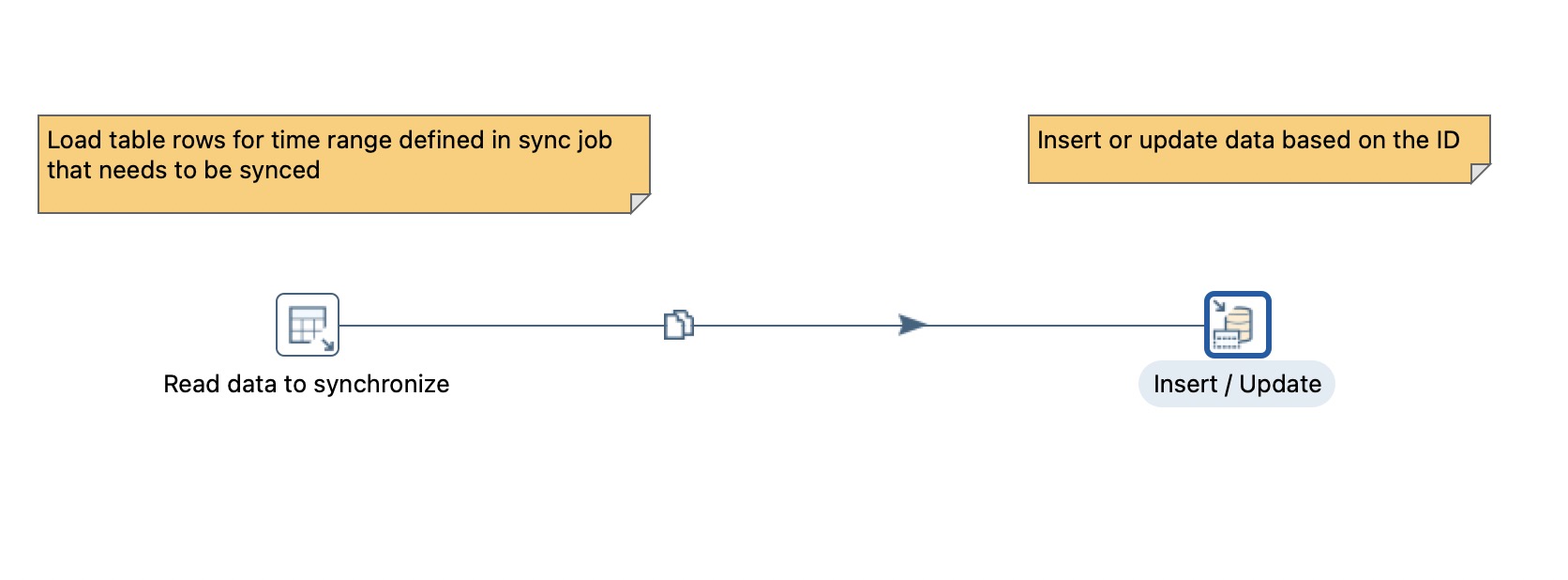 Select query in Table Input: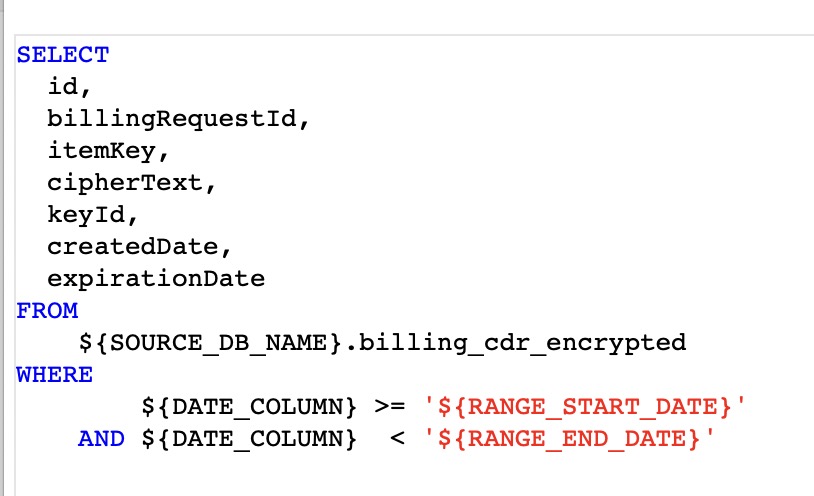 Value in Source: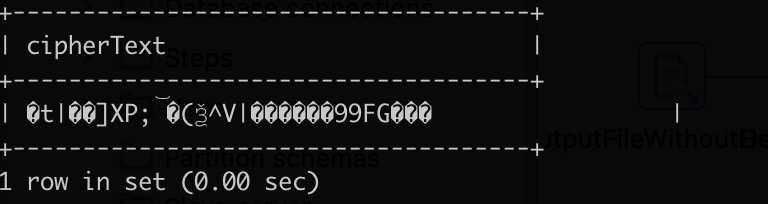 after running ETL, value in Destination: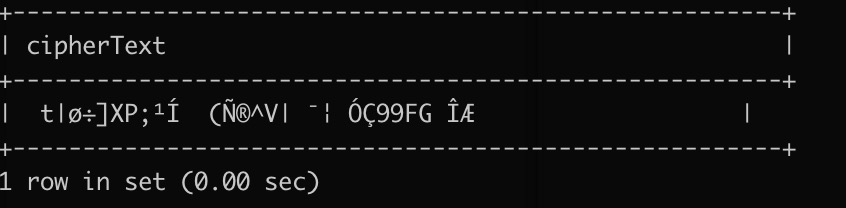 